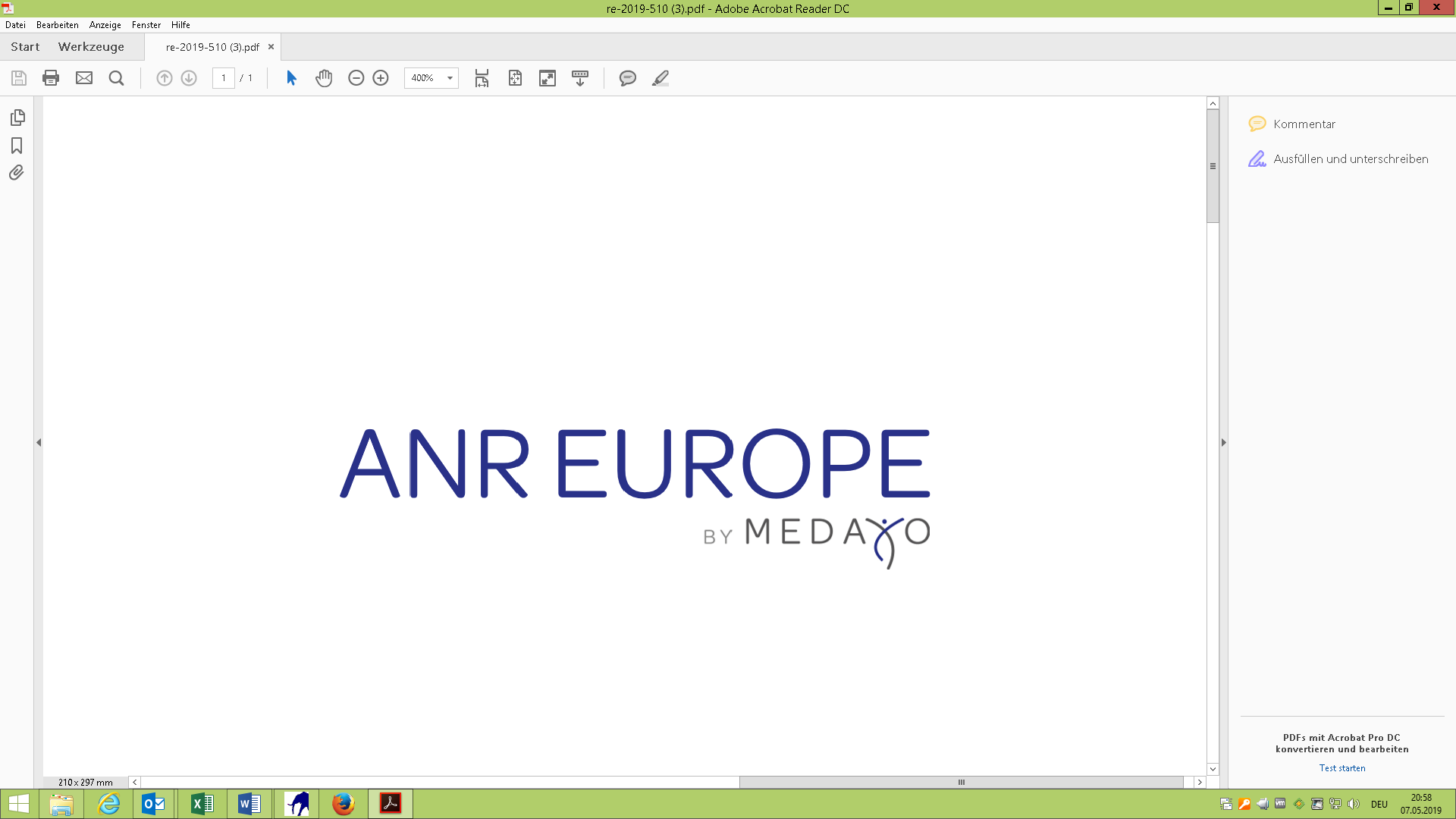 
	Dr. med. Daniel F. Beutler	Leitender Arzt ANR	Bälliz 75	CH-3600 ThunMedizinischer Fragebogen   -   Vertraulich	Name	     		Vorname	     	Geburtsdatum	     	Geschlecht	w     	m    	Strasse	     	Nr.	     	Postleitzahl	     	  Ort	     	Land	     	Krankenkasse	     		Nr.	     	Mobile	     	E-Mail	     
	Sprache	       		Englisch	Ja  	Nein    	Zivilstand	     		Kinder	     	Ausbildung	     		 Aktueller Job	     	Angehörige 1	     	Tel	     	Angehörige 2	     	Tel	     	Hausarzt	     	Psychiater	     	Spezialist	                Einverständnis diese Ärzte zu kontaktieren/informieren ?		Ja  	  Nein 
	Weitere Informationen	     
     
     
     
     
     
     Substanzen-GeschichteErste Erfahrungen mit bewusstseinsverändernden Substanzen? Im Alter von? Begleitumstände? Gründe?Weiterer Substanzenkonsum  (welche? Menge? wie? Zeitraum?)Aktueller Substanzenkonsum  (welche? Menge? wie? Zeitraum?)Substitution  (welche? Menge? wie? Zeitraum?)Allgemeine Bemerkungen zum Konsumverhalten      

Im nüchternen Zustand ist das “Reissen”..?	 mild                mässig  		stark  
Entzugsbehandlungen?     

Suchttherapien?     

Psychiatrische Behandlungen?Reguläre Medikamentewelche	Dosierung	Einnahme	Bemerkungen     	     	     	     
     	     	     	     
     	     	     	     
     	     	     	     
     	     	     	     
     	     	     	     	
     	     	     	     
     	     	     	     
     	     	     	     
     	     	     	     
     	     	     	     

weitere Bemerkungen:        
Unverträglichkeiten / AllergienWelche	Art der Reaktion     		     
     		     
     		     
     		     

weitere Bemerkungen:        
Patientenanamnese  (Krankheiten, OP, Unfälle, Spitalaufenthalte) Jahr	Was	Bem.:weitere Bemerkungen:	     
Systemanamnese  (aktuelle Probleme, gesundheitliche Störungen, etc..)Störung	Ja	Nein	falls ja – Details, Erläuterungen?
Bewusstseinsverluste?			     Epilepsie?			     Verminderte Leistungsfähigkeit?			     Herzkrankheiten?			     Lungenkrankheiten?			     Nierenkrankheiten?			     Wasser lösen?			     Diabetes?			     Magenulcus?			     Leberkrankheiten?			     Verdauungsprobleme?			     Erhöhter Blutdruck?			     Narkose-Komplikationen?			     Rauchen?			     Alkohol?			     Schwangerschaft?			     Diagnosen